Plan Działalności Komendanta Wojewódzkiego Policji w Bydgoszczy na rok 2020 		 ………………………………………………………………………………   (Data i podpis komendanta wojewódzkiego Policji)Priorytety LokalneKomendanta Wojewódzkiego Policji w Bydgoszczy na 2020 rok                                                                                                                                             ………………………………………………………………………………											(Data i podpis komendanta wojewódzkiego Policji)Priorytet/celZadanieSposoby realizacji zadaniaMiernikMiernikJednostka 
lub komórka organizacyjna odpowiedzialnaza realizacjęPriorytet/celZadanieSposoby realizacji zadaniaNazwa, sposób naliczania(w tym sposób naliczania wartości oczekiwanej)oraz źródło danychRodzaj: miernik lub miernik monitorowany,miernik lokalny lub miernik monitorowany lokalnyZapewnienie bezpieczeństwa obywateli System bezpieczeństwa publicznego Priorytet 6 Komendanta Głównego PolicjiPriorytet 7 Komendanta Głównego PolicjiDo wiadomościŚredniookresowy wskaźnik zagrożenia (średnia - w danym okresie - liczba przestępstw na 100 tys. ludności)Sposób naliczania:      (B/D)A = -------   x  100 tys.         CA – średniookresowy wskaźnik zagrożeniaB – liczba przestępstw stwierdzonychC – liczba ludności faktycznie zamieszkałej na danym obszarze administracyjnym PolskiD – liczba miesięcy w okresie sprawozdawczym (półrocze - 6, cały rok – 12)Sposób naliczania wartości oczekiwanej:Oczekuje się, aby w 2020 roku wskaźnik uzyskał ≤ 194Źródło danych:System Analityczny Krajowego Systemu Informacyjnego Policji (KSIP),Główny Urząd StatystycznyWskaźnik wykrywalności przestępstw ogółem (%)Sposób naliczania:                PwWwo  =   ------ x  100 %                  PsWwo – wskaźnik wykrywalności przestępstw ogółemPw – liczba przestępstw wykrytych (łącznie z wykrytymi po podjęciu z umorzenia)Ps – ogólna liczba przestępstw stwierdzonych powiększona        o liczbę przestępstw wykrytych po podjęciu postępowań umorzonych w roku ubiegłym lub w latach poprzednichSposób naliczania wartości oczekiwanej:Oczekuje się, aby w 2020 roku wskaźnik uzyskał wartość ≥ 68%Źródło danych:System Analityczny Krajowego Systemu Informacyjnego Policji (KSIP)Miernik A1Miernik A2BIURO KRYMINALNE KGPKWP wBydgoszczyBIURO KRYMINALNE KGPKWP wBydgoszczyZapewnienie bezpieczeństwa obywateli Działania służby prewencyjnej Priorytet 1 Komendanta Głównego Policji Priorytet 5 Komendanta Głównego PolicjiDo wiadomościŚredniookresowy wskaźnik zagrożenia (średnia - w danym okresie - liczba przestępstw na 100 tys. ludności)Sposób naliczania:      (B/D)A = -------   x  100 tys.         CA – średniookresowy wskaźnik zagrożeniaB – liczba przestępstw stwierdzonychC – liczba ludności faktycznie zamieszkałej na danym obszarze administracyjnym PolskiD – liczba miesięcy w okresie sprawozdawczym (półrocze - 6, cały rok – 12)Sposób naliczania wartości oczekiwanej:Oczekuje się, aby w 2020 roku wskaźnik uzyskał ≤ 194Źródło danych:System Analityczny Krajowego Systemu Informacyjnego Policji (KSIP),Główny Urząd StatystycznyWskaźnik wykrywalności przestępstw ogółem (%)Sposób naliczania:                PwWwo  =   ------ x  100 %                  PsWwo – wskaźnik wykrywalności przestępstw ogółemPw – liczba przestępstw wykrytych (łącznie z wykrytymi po podjęciu z umorzenia)Ps – ogólna liczba przestępstw stwierdzonych powiększona        o liczbę przestępstw wykrytych po podjęciu postępowań umorzonych w roku ubiegłym lub w latach poprzednichSposób naliczania wartości oczekiwanej:Oczekuje się, aby w 2020 roku wskaźnik uzyskał wartość ≥ 68%Źródło danych:System Analityczny Krajowego Systemu Informacyjnego Policji (KSIP)Miernik A1Miernik A2BIURO KRYMINALNE KGPKWP wBydgoszczyBIURO KRYMINALNE KGPKWP wBydgoszczyZapewnienie bezpieczeństwa obywateli Bezpieczeństwo   w ruchu drogowymPriorytet 4 Komendanta Głównego PolicjiDo wiadomościŚredniookresowy wskaźnik zagrożenia (średnia - w danym okresie - liczba przestępstw na 100 tys. ludności)Sposób naliczania:      (B/D)A = -------   x  100 tys.         CA – średniookresowy wskaźnik zagrożeniaB – liczba przestępstw stwierdzonychC – liczba ludności faktycznie zamieszkałej na danym obszarze administracyjnym PolskiD – liczba miesięcy w okresie sprawozdawczym (półrocze - 6, cały rok – 12)Sposób naliczania wartości oczekiwanej:Oczekuje się, aby w 2020 roku wskaźnik uzyskał ≤ 194Źródło danych:System Analityczny Krajowego Systemu Informacyjnego Policji (KSIP),Główny Urząd StatystycznyWskaźnik wykrywalności przestępstw ogółem (%)Sposób naliczania:                PwWwo  =   ------ x  100 %                  PsWwo – wskaźnik wykrywalności przestępstw ogółemPw – liczba przestępstw wykrytych (łącznie z wykrytymi po podjęciu z umorzenia)Ps – ogólna liczba przestępstw stwierdzonych powiększona        o liczbę przestępstw wykrytych po podjęciu postępowań umorzonych w roku ubiegłym lub w latach poprzednichSposób naliczania wartości oczekiwanej:Oczekuje się, aby w 2020 roku wskaźnik uzyskał wartość ≥ 68%Źródło danych:System Analityczny Krajowego Systemu Informacyjnego Policji (KSIP)Miernik A1Miernik A2BIURO KRYMINALNE KGPKWP wBydgoszczyBIURO KRYMINALNE KGPKWP wBydgoszczyZapewnienie bezpieczeństwa obywateli Działania służb kryminalnej           i śledczejPriorytet 2 Komendanta Głównego PolicjiPriorytet 3 Komendanta Głównego PolicjiDo wiadomościŚredniookresowy wskaźnik zagrożenia (średnia - w danym okresie - liczba przestępstw na 100 tys. ludności)Sposób naliczania:      (B/D)A = -------   x  100 tys.         CA – średniookresowy wskaźnik zagrożeniaB – liczba przestępstw stwierdzonychC – liczba ludności faktycznie zamieszkałej na danym obszarze administracyjnym PolskiD – liczba miesięcy w okresie sprawozdawczym (półrocze - 6, cały rok – 12)Sposób naliczania wartości oczekiwanej:Oczekuje się, aby w 2020 roku wskaźnik uzyskał ≤ 194Źródło danych:System Analityczny Krajowego Systemu Informacyjnego Policji (KSIP),Główny Urząd StatystycznyWskaźnik wykrywalności przestępstw ogółem (%)Sposób naliczania:                PwWwo  =   ------ x  100 %                  PsWwo – wskaźnik wykrywalności przestępstw ogółemPw – liczba przestępstw wykrytych (łącznie z wykrytymi po podjęciu z umorzenia)Ps – ogólna liczba przestępstw stwierdzonych powiększona        o liczbę przestępstw wykrytych po podjęciu postępowań umorzonych w roku ubiegłym lub w latach poprzednichSposób naliczania wartości oczekiwanej:Oczekuje się, aby w 2020 roku wskaźnik uzyskał wartość ≥ 68%Źródło danych:System Analityczny Krajowego Systemu Informacyjnego Policji (KSIP)Miernik A1Miernik A2BIURO KRYMINALNE KGPKWP wBydgoszczyBIURO KRYMINALNE KGPKWP wBydgoszczyZapewnienie bezpieczeństwa obywateli Realizacja programu „Dzielnicowy bliżej nas”Do wiadomościŚredniookresowy wskaźnik zagrożenia (średnia - w danym okresie - liczba przestępstw na 100 tys. ludności)Sposób naliczania:      (B/D)A = -------   x  100 tys.         CA – średniookresowy wskaźnik zagrożeniaB – liczba przestępstw stwierdzonychC – liczba ludności faktycznie zamieszkałej na danym obszarze administracyjnym PolskiD – liczba miesięcy w okresie sprawozdawczym (półrocze - 6, cały rok – 12)Sposób naliczania wartości oczekiwanej:Oczekuje się, aby w 2020 roku wskaźnik uzyskał ≤ 194Źródło danych:System Analityczny Krajowego Systemu Informacyjnego Policji (KSIP),Główny Urząd StatystycznyWskaźnik wykrywalności przestępstw ogółem (%)Sposób naliczania:                PwWwo  =   ------ x  100 %                  PsWwo – wskaźnik wykrywalności przestępstw ogółemPw – liczba przestępstw wykrytych (łącznie z wykrytymi po podjęciu z umorzenia)Ps – ogólna liczba przestępstw stwierdzonych powiększona        o liczbę przestępstw wykrytych po podjęciu postępowań umorzonych w roku ubiegłym lub w latach poprzednichSposób naliczania wartości oczekiwanej:Oczekuje się, aby w 2020 roku wskaźnik uzyskał wartość ≥ 68%Źródło danych:System Analityczny Krajowego Systemu Informacyjnego Policji (KSIP)Miernik A1Miernik A2BIURO KRYMINALNE KGPKWP wBydgoszczyBIURO KRYMINALNE KGPKWP wBydgoszczyZapewnienie bezpieczeństwa obywateli Odtwarzanie zlikwidowanych posterunkówDo wiadomościŚredniookresowy wskaźnik zagrożenia (średnia - w danym okresie - liczba przestępstw na 100 tys. ludności)Sposób naliczania:      (B/D)A = -------   x  100 tys.         CA – średniookresowy wskaźnik zagrożeniaB – liczba przestępstw stwierdzonychC – liczba ludności faktycznie zamieszkałej na danym obszarze administracyjnym PolskiD – liczba miesięcy w okresie sprawozdawczym (półrocze - 6, cały rok – 12)Sposób naliczania wartości oczekiwanej:Oczekuje się, aby w 2020 roku wskaźnik uzyskał ≤ 194Źródło danych:System Analityczny Krajowego Systemu Informacyjnego Policji (KSIP),Główny Urząd StatystycznyWskaźnik wykrywalności przestępstw ogółem (%)Sposób naliczania:                PwWwo  =   ------ x  100 %                  PsWwo – wskaźnik wykrywalności przestępstw ogółemPw – liczba przestępstw wykrytych (łącznie z wykrytymi po podjęciu z umorzenia)Ps – ogólna liczba przestępstw stwierdzonych powiększona        o liczbę przestępstw wykrytych po podjęciu postępowań umorzonych w roku ubiegłym lub w latach poprzednichSposób naliczania wartości oczekiwanej:Oczekuje się, aby w 2020 roku wskaźnik uzyskał wartość ≥ 68%Źródło danych:System Analityczny Krajowego Systemu Informacyjnego Policji (KSIP)Miernik A1Miernik A2BIURO KRYMINALNE KGPKWP wBydgoszczyBIURO KRYMINALNE KGPKWP wBydgoszczyZapewnienie bezpieczeństwa obywateli Prowadzenie Krajowej Mapy zagrożeń BezpieczeństwaDo wiadomościŚredniookresowy wskaźnik zagrożenia (średnia - w danym okresie - liczba przestępstw na 100 tys. ludności)Sposób naliczania:      (B/D)A = -------   x  100 tys.         CA – średniookresowy wskaźnik zagrożeniaB – liczba przestępstw stwierdzonychC – liczba ludności faktycznie zamieszkałej na danym obszarze administracyjnym PolskiD – liczba miesięcy w okresie sprawozdawczym (półrocze - 6, cały rok – 12)Sposób naliczania wartości oczekiwanej:Oczekuje się, aby w 2020 roku wskaźnik uzyskał ≤ 194Źródło danych:System Analityczny Krajowego Systemu Informacyjnego Policji (KSIP),Główny Urząd StatystycznyWskaźnik wykrywalności przestępstw ogółem (%)Sposób naliczania:                PwWwo  =   ------ x  100 %                  PsWwo – wskaźnik wykrywalności przestępstw ogółemPw – liczba przestępstw wykrytych (łącznie z wykrytymi po podjęciu z umorzenia)Ps – ogólna liczba przestępstw stwierdzonych powiększona        o liczbę przestępstw wykrytych po podjęciu postępowań umorzonych w roku ubiegłym lub w latach poprzednichSposób naliczania wartości oczekiwanej:Oczekuje się, aby w 2020 roku wskaźnik uzyskał wartość ≥ 68%Źródło danych:System Analityczny Krajowego Systemu Informacyjnego Policji (KSIP)Miernik A1Miernik A2BIURO KRYMINALNE KGPKWP wBydgoszczyBIURO KRYMINALNE KGPKWP wBydgoszczyZwiększenie efektywności działań Policji na rzecz wzmocnienia współpracy ze społeczeństwem1.Dostosowanie aktywności Policji do diagnozowanych potrzeb w obszarze profilaktyki zagrożeń społecznych (w tym w obszarze przeciwdziałania patologiom społecznym, cyberzagrożeniom)1.Monitorowanie sprawozdawczości            w systemie teleinformatycznym SESPol z zakresu  rozpoznania                          i profilaktycznej pracy Policji na rzecz zapobiegania demoralizacji nieletnich, patologii społecznej oraz przemocy w rodzinie2. Monitorowanie działań Policji w obszarze profilaktyki społecznej pod kątem ich zgodności          z wnioskami wynikającymi z analiz zagrożeń               i oczekiwań społecznych3. Zapoznanie się z treścią wniosków dotyczących aktualnych zagrożeń przygotowanych przez  jednostki podległe KWP     w BydgoszczyOcena skuteczności działań Policji w obszarze profilaktyki zagrożeń społecznych (w tym  w obszarze przeciwdziałania patologiom społecznym, cyberzagrożeniom)Sposób dokumentowania - źródło: Potrzeby społeczne (obszary zagadnieniowe w arkuszu oceny jakościowej) określone zostały na podstawie dotychczasowych wyników i analiz badań przestępczości, w tym Polskiego Badania Przestępczości za rok 2017 oraz diagnozy zagrożeń przeprowadzonej na potrzeby „Koncepcji działań Policji                    w zakresie profilaktyki społecznej na lata 2015- Zasadna wydaje się ich kontynuacja. Obszary te rozszerzono w związku   z faktem zatwierdzenia przez Komendanta Głównego Policji       w dniu 29 czerwca 2018 r. „Planu działań Policji na lata 2018-2021 w zakresie przeciwdziałania propagowaniu faszyzmu i innych ustrojów totalitarnych oraz przestępstwom nawoływania do nienawiści na tle różnic narodowościowych, etnicznych, rasowych, wyznaniowych albo ze względu na bezwyznaniowość”.Źródło: Arkusz oceny jakościowej miernika „Ocena skuteczności działań Policji w obszarze profilaktyki zagrożeń społecznych”Miernik 1Wydział PrewencjiKWP w BydgoszczyKomendanci Miejscyi Powiatowi Policji woj. kujawsko-pomorskiegoZwiększenie efektywności działań Policji na rzecz wzmocnienia współpracy ze społeczeństwem2. Zacieśnianie współpracy ze społecznością lokalną poprzez organizację debat społecznych           z uwzględnieniem wniosków z analizy zagrożeń lokalnych               (np. mapy zagrożeń)1. Monitorowanie sprawozdań z debat organizowanych przez KMP/KPP w wybranych obszarach wskazanych     w katalogu problemów społecznych2. Zapoznanie się z treścią wniosków dotyczących aktualnych zagrożeń przygotowanych przez  jednostki podległe KWP          w Bydgoszczy3. Monitorowanie debat organizowanych przez KMP/KPP pod kątem zgodności  ich tematów      z wnioskami wynikającymi z analiz zagrożeń               i oczekiwań społecznychOcena wartości merytorycznej przeprowadzonych debatSposób dokumentowania - źródło: Sprawozdanie z debat organizowanych przez KMP/KPP                    w wybranych obszarach wskazanych w katalogu problemów społecznych (m.in. zgodnie z arkuszem oceny jakościowej stosowanym w mierniku 1). Nie będzie oceniana liczba przeprowadzonych debat, lecz ich wartość merytoryczna, m.in. to czy zakres debaty powiązany jest z problematyką wynikająca z analizy zagrożeń lokalnych.W oparciu o wnioski z debat oraz analizę zagrożeń lokalnych mogą być formułowane rekomendacje dotyczące dostosowania struktur jednostek organizacyjnych Policji do zdiagnozowanych potrzeb (m.in. w zakresie tworzenia posterunków, rewirów dzielnicowych, itd.)Źródło: Sprawozdanie roczne o charakterze jakościowymMiernik 2Wydział Prewencji KWP w BydgoszczyKomendanci Miejscyi Powiatowi Policji woj. kujawsko-pomorskiegoZwiększenie efektywności działań Policji na rzecz wzmocnienia współpracy ze społeczeństwem3. Rozszerzenie współpracy             z podmiotami zewnętrznymi,       w tym władzami samorządowymi,    w obszarze dotyczącym wspierania              i finansowania działań Policji        o charakterze profilaktycznym1.  Monitorowanie z jakimi podmiotami i w jakim zakresie utrzymują współpracę jednostki podległe KWP                    w Bydgoszczy2. Monitorowanie efektów tej współpracy pod względem uzyskania wsparcia rzeczowego, finansowego i innego rodzajuOcena skuteczności działań Policji w obszarze profilaktyki zagrożeń społecznych oraz rozszerzania współpracy             z podmiotami zewnętrznymiSposób dokumentowania - źródło:Ocena jakościowa aktywności Policji w obszarze profilaktyki zagrożeń społecznych oraz rozszerzania współpracy                            z podmiotami zewnętrznymi w celu wspierania działań Policji        o charakterze profilaktycznym (m.in. zgodnie z arkuszem oceny jakościowej stosowanym w mierniku 1).Źródło:Arkusz oceny jakościowej miernika „Ocena skuteczności działań Policji w obszarze profilaktyki zagrożeń społecznych” Miernik 3Wydział PrewencjiKWPw BydgoszczyKomendanci Miejscyi Powiatowi Policji woj. kujawsko-pomorskiegoZwiększenie efektywności działań Policji na rzecz wzmocnienia współpracy ze społeczeństwem4. Dostosowanie etatowe struktur organizacyjnych Policji w obszarze działań profilaktycznych realizowanych przez Policję na poziomie powiatowym, miejskim, rejonowym do zidentyfikowanych potrzeb1. Analiza obecnego stanu struktur organizacyjnych Policji w obszarze profilaktyki społecznej      w podległych jednostkach Policji2. Monitorowanie dostosowania etatowego struktur organizacyjnych jednostek Policji               w obszarze profilaktyki społecznej3. Monitorowanie jakości działań podejmowanych przez  struktury organizacyjne jednostek Policji w obszarze profilaktyki społecznejOcena efektów w obszarze dostosowania etatowego struktur organizacyjnych Policji w obszarze profilaktyki społecznej do zidentyfikowanych potrzebSposób dokumentowania - źródło:Wystandaryzowane sprawozdanie o charakterze jakościowym wykazujące konkretne efekty w obszarze dostosowania etatowego struktur organizacyjnych Policji w obszarze profilaktyki społecznej na poziomie powiatowym, miejskim, rejonowym do zidentyfikowanych potrzeb.Źródło: Sprawozdanie roczne o charakterze jakościowymMiernik 4Wydział PrewencjiKWPw BydgoszczyKomendanci Miejscyi Powiatowi Policji woj. kujawsko-pomorskiegoZwiększenie efektywności działań Policji na rzecz wzmocnienia współpracy ze społeczeństwem5. Wzmocnienie działań prospołecznych     w ramach współpracy Policji    z organizacjami pozarządowymi       i stowarzyszeniami1.Upowszechnienie patriotycznych tradycji  i historii polskich służb policyjnych oraz prezentowanie oblicza współczesnej Policji i jej osiągnięć podczas uroczystości państwowych, policyjnych, patriotycznychi patriotyczno-religijnych, konferencji oraz spotkań profilaktycznych  w placówkach edukacyjnych2.Inicjowanie współpracy z weteranami służby policyjnej do rzekazywania osobistych relacji z okresu służby, dokumentów, wydawnictw, eksponatów umundurowania  i pamiątek związanych z dziejami PolicjiZorganizowanie przynajmniej jednej uroczystości                  o charakterze historyczno-edukacyjnym lub przedsięwzięcia wynikającego  z upowszechniania etosu i tradycji historycznej formacji policyjnych na ziemiach polskichSposób dokumentowania - źródło:Zorganizowanie przynajmniej jednego działania/uroczystości         o charakterze historyczno-edukacyjnym lub przedsięwzięcia wynikającego z upowszechniania etosu i tradycji historycznej formacji policyjnych na ziemiach polskichŹródło:Sprawozdanie roczneMiernik monitorowany MM1Wydział Komunikacji SpołecznejKWPw Bydgoszczy Komendanci Miejscyi Powiatowi Policji woj. kujawsko-pomorskiegoZwiększenie efektywności działań Policji na rzecz wzmocnienia współpracy ze społeczeństwem5. Wzmocnienie działań prospołecznych     w ramach współpracy Policji    z organizacjami pozarządowymi       i stowarzyszeniami1.Współpraca z samorządami, instytucjami oraz organizacjami pozarządowymi w zakresie przygotowania i udziału                         w przedsięwzięciach o charakterze edukacji społecznej i promocji Policji2.Współpraca z placówkami oświatowymi, w których funkcjonują klasy o profilu policyjnym w zakresie edukacji społecznej i promocji policji w obszarze budowania społeczeństwa obywatelskiego3.Działania promocyjne komórek kadrowych mające na celu pozyskiwanie nowych kandydatów  podczas np. targów pracy, pogadanek z młodzieżąZorganizowanie przynajmniej trzech  działań wynikających    z edukacji społecznej lub promocji PolicjiSposób dokumentowania - źródło:Zorganizowanie przynajmniej trzech działań wynikających              z edukacji społecznej w obszarach budowania społeczeństwa obywatelskiego, w formie np. konferencji, szkolenia, pikniku, akcji promocyjnej, publikacji promocyjnej, filmu, stoiska promocyjnego, sympozjum, wystawy czy widowiska wspólnie         z organizacjami pozarządowymi lub stowarzyszeniami.Źródło danych:Sprawozdanie roczneMiernik 5Wydział Komunikacji Społecznej KWP                     w BydgoszczyWydziałPrewencji KWP w BydgoszczyWydział Ruchu Drogowego KWP w BydgoszczyWydział Kadr i Szkolenia KWPw Bydgoszczy Komendanci Miejscy                  i Powiatowi Policji woj. kujawsko-pomorskiegoZwiększenie efektywności działań Policji na rzecz wzmocnienia współpracy ze społeczeństwem6. Poszerzenie współpracy dzielnicowych ze społecznością lokalną1.Bieżące monitorowanie, systemów teleinformatycznych SESPol i SWD w zakresie wykorzystania dzielnicowych w służbie obchodowej2.Ograniczanie absencji subiektywnej dzielnicowych, poprzez niekierowanie ich do realizacji innych czynności niż te, które związane są bezpośrednio ze służbą obchodową3. Monitorowanie sposobu kwalifikowania formy służby dzielnicowego        w zakresie zgodności ze Słownikiem pojęćCzas służby dzielnicowych  w obchodzie Sposób naliczania:Sposób naliczania wartości oczekiwanej:Biorąc pod uwagę dane statystyczne gromadzone w SESPol, specyfikę służby dzielnicowych, zasadnym wydaje się, aby czas służby dzielnicowych przeznaczony na obchód wynosił 75%            w danym przedziale czasowym. Miernik naliczany ogółem na komórki dzielnicowych w garnizonie.    Źródło danych:Dane do ww. miernika pochodzą z systemu SESPol, formularz III/1 i III/9 Miernik 6Wydział Prewencji KWPw BydgoszczyKomendanci Miejscy                  i Powiatowi Policji woj. kujawsko-pomorskiegoZwiększenie efektywności działań Policji na rzecz wzmocnienia współpracy ze społeczeństwem6. Poszerzenie współpracy dzielnicowych ze społecznością lokalnąBieżące monitorowanie systemów teleinformatycznych SESPol w zakresie właściwego wprowadzania danych dotyczących osiągniętych efektów       w służbie przez dzielnicowychNadzorowanie aktywności dzielnicowych w zakresie spotkań przez bezpośrednich przełożonychAktywność dzielnicowego w kontakcie ze społeczeństwemSposób naliczania:Liczba spotkań dzielnicowego ze społeczeństwem Źródło danych:Dane do tego miernika pochodzą z systemu SESPol, formularza III/9 tj. Karty efektywności służby policjanta realizującego zadania o charakterze prewencyjnym – pozycja 54Miernik monitorowany MM2Wydział PrewencjiKWPw BydgoszczyKomendanci Miejscy                  i Powiatowi Policji woj. kujawsko-pomorskiegoPodniesienie skuteczności działań Policji    w identyfikacji   i zwalczaniu największych współczesnych zagrożeń, w tym cyberprzestępczości1. Intensyfikacja prowadzenia form pracy operacyjnej  w zakresie zwalczania cyberprzestępczości1. Wzrost ilości wszcząć postępowań przygotowawczych             w sprawach, których   podstawą wszczęcia były materiały operacyjne – „X – policjant cyberprzestępczości”2. Wzmożenie stosowania metod pracy operacyjnej3. Szkolenie funkcjonariuszy na szczeblu centralnym oraz lokalnym w kierunku zwiększenia skuteczności wszczynania postępowań przygotowawczych na materiałach operacyjnych4. Okresowa analiza prowadzonych spraw operacyjnych pod kątem potrzeb, możliwości           i celowości zastosowania kontroli operacyjnej w trybie art. 19,19a i 20 Ustawy o Policji5. Pomoc merytoryczna      w prowadzonych sprawach oraz koordynacja przedmiotowego zagadnienia6. Poprawa wyposażenia komórki dw.                       z cyberprzestępczością     w sprzęt teleinformatyczny i oprogramowanieOcena efektywności pracy operacyjnej struktur do walki     z cyberprzestępczością Sposób naliczania:Liczba wszczętych postępowań przygotowawczych na podstawie materiałów operacyjnych pionu Cyber (X) przypadająca na jeden etat policjanta Sposób naliczania wartości oczekiwanej:Wartość oczekiwana naliczana jest wspólnie dla wszystkich KWP i KSP.Liczba wszczętych postępowań przygotowawczych na podstawie materiałów operacyjnych pionu cyber (X) przypadająca na jeden etat policjanta prowadzącego pracę operacyjną powinna osiągnąć 
w danym garnizonie na dzień 31 grudnia 2020 r. wartość nie niższą niż średnia arytmetyczna analogicznych wskaźników osiągniętych przez wszystkie KWP i KSP za 12 miesięcy 2017, 2018 
i 2019 r. przy założeniu progu satysfakcji na poziomie 95% powyższej wartości.Źródło:Sprawozdanie KWPMiernik 7Wydział  dw. z Cyberprzestęp-czościąKWPw BydgoszczyPodniesienie skuteczności działań Policji    w identyfikacji   i zwalczaniu największych współczesnych zagrożeń, w tym cyberprzestępczości2. Utrwalenie prawidłowej praktyki w zakresie ujawniania, identyfikacji, zabezpieczania        i odzyskiwania mienia pochodzącego         z przestępstwa (mającego związek   z przestępstwem)1. Ustalanie mienia figurantów oraz miejsc alokacji środków pochodzących                   z przestępczej działalności   w ramach form pracy operacyjnej oraz postępowań przygotowawczych prowadzonych przez Wydziały KWP                  w Bydgoszczy oraz jednostki terenowe Policji2. Szkolenie funkcjonariuszy służby kryminalnej na terenie podległym KWP                w Bydgoszczy w świetle zmian regulacji prawnych z zakresu zabezpieczeń majątkowych, a także       w obszarze metod              i narzędzi skutecznego ujawniania                        i zabezpieczania mienia podejrzanych oraz mienia pochodzącego                     z przestępstwa i właściwej ich rejestracji3. Wykorzystywanie zdobytej wiedzy operacyjnej oraz procesowej dla potrzeb zabezpieczenia mienia      w ramach prowadzonych postępowań przygotowawczych4. W uzasadnionych przypadkach procesowych występowanie                    z merytorycznie poprawnymi wnioskami    o wydanie postanowienia   o zabezpieczeniu majątkowym5. Wzmożony nadzór              i kontrola oraz zlecanie zadań policjantom służby kryminalnej                     w szczególności w tych sprawach w których odnotowano wysoką wartość strat lub możliwość orzeczenia wysokich kar, świadczenia pieniężnego, przepadku lub środka kompensacyjnego6. W przypadku przedstawienia zarzutów osobom podejrzanym        o przestępstwa, o których mowa w art. 291 kpk, dokonywanie tymczasowego zajęcia ich mienia w trybie art. 295 kpk, w sytuacji gdy zachodzi obawa usunięcia tego mienia,                     w szczególności                w przypadkach spraw       o dużych stratach              i o grożących dużych karach finansowychWartość mienia zabezpieczonego u podejrzanych                       w postępowaniach prowadzonych przez Policję we wszystkich kategoriach przestępstwSposób naliczania:Miernik nalicza się przy uwzględnieniu danych w zakresie wartości mienia zabezpieczonego we wszystkich kategoriach przestępstwSposób naliczania wartości oczekiwanej:Wartość oczekiwana dla KWP zostanie obliczona                                  z wykorzystaniem danych za lata 2016-2019 w zakresie wartości mienia zabezpieczonego w postępowaniach prowadzonych przez Policję, we wszystkich kategoriach przestępstw. Źródło danych:Baza SESPol, formularz II/7Miernik 8Wydział dw.        z Przestępczością  GospodarcząKWPw BydgoszczyWydział Kryminalny KWPw BydgoszczyWydział dw.       z Korupcją KWP w BydgoszczWydział dw. z Cyberprzestęp-czością KWP w BydgoszczyKomendanci Miejscyi Powiatowi Policji woj. kujawsko-pomorskiegoPodniesienie skuteczności działań Policji    w identyfikacji   i zwalczaniu największych współczesnych zagrożeń, w tym cyberprzestępczości3. Zwiększenie skuteczności zwalczania przestępczości narkotykowej1.Prowadzenie rozpoznania zjawisk, osób i  miejsc związanych                             z przestępczością naruszającą przepisy Ustawy z dnia 24 kwietnia 2015 roku                        o przeciwdziałaniu narkomanii oraz Rozporządzenie Ministra Zdrowia z 7 sierpnia 2017 roku w sprawie wykazu nowych substancji psychoaktywnych2.Prowadzenie form pracy operacyjnej w zakresie zwalczania przestępczości narkotykowej                     z wykorzystaniem dostępnych metod pracy operacyjnej wynikających   z Zarządzenia nr pf– 1 Komendanta Głównego Policji z dnia 3 stycznia 2019 roku3.Sprawowanie zwierzchniego nadzoru szczególnego nad wybranymi sprawami operacyjnymi prowadzonymi przez jednostki podległe KWP      w Bydgoszczy oraz udzielanie pomocy           w trakcie realizacji spraw wielowątkowych, o dużym ciężarze gatunkowym, wykraczających zakresem   i obszarem działania poza teren woj. kujawsko-pomorskiego4.Opracowywanie dla garnizonu kujawsko – pomorskiego wytycznych    i poleceń Kierownictwa KWP w Bydgoszczy oraz Wydziału Kryminalnego KWP w Bydgoszczy związanych ze zwalczaniem przestępczości5. Szkolenia z zakresu ujawniania i likwidacji nielegalnych plantacji          i wytwórni narkotyków syntetycznych oraz prowadzenia czynności procesowych na miejscu zdarzenia6.Współpraca                    z instytucjami pozapolicyjnymi w zakresie uzyskiwania informacji o zjawiskach przestępczych mająca prowadzić do poprawy stanu bezpieczeństwa        w kategoriach przestępstw naruszających przepisy Ustawy z dnia 24 kwietnia 2015 roku                        o przeciwdziałaniu narkomanii (Straż Graniczna, Służba Celna, Urząd Skarbowy, Państwowa Inspekcja Sanitarna, Służba Leśna, (firmy dostarczające energię)Skuteczność zwalczania przestępczości narkotykowejSposób naliczania:MPN=IN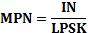 gdzie:MPN – skuteczność zwalczania przestępczości narkotykowej,IN – ilość narkotyków [g] zabezpieczonych  przez służbę kryminalną i prewencyjną Policji Sposób naliczania wartości oczekiwanej:Wartość oczekiwana do uzyskania na koniec roku 2020 określana będzie indywidualnie dla każdej KMP/KPP w oparciu o ilości zabezpieczonych narkotyków w postępowaniach prowadzonych w tych garnizonach w latach 2016-2019.Źródło danych:Baza SESPol, formularz VI/3 Miernik 9Wydział Kryminalny KWP w BydgoszczyKomendanci Miejscyi Powiatowi Policjiwoj. kujawsko-pomorskiegoPodniesienie skuteczności działań Policji    w identyfikacji   i zwalczaniu największych współczesnych zagrożeń, w tym cyberprzestępczości4. Podjęcie działań zwiększających skuteczność ujawniania przestępstw gospodarczych        i ścigania ich sprawców              w kluczowych obszarach przestępczości gospodarczej, tj. przestępstw dotyczących podatku od towarów i usług VAT, podatku akcyzowego, przestępstw na szkodę interesów UE oraz przestępstw dotyczących zamówień publicznych1. Bieżące rozpoznawanie zagadnień dotyczących przestępstw w obszarach podatku od towarów          i usług VAT, podatku akcyzowego, na szkodę UE oraz zamówień publicznych w ramach form pracy operacyjnej oraz postępowań przygotowawczych prowadzonych przez Wydziały KWP w Bydgoszczy oraz jednostki terenowe Policji2. Wykorzystywanie doświadczenia oraz posiadanej wiedzy operacyjnej oraz procesowej3. Zintensyfikowanie nadzoru i kontroli nad pracą operacyjną oraz procesową o przestępstwa z wyżej wymienionych kategorii przestępstw gospodarczychSkuteczność zwalczania przestępczości gospodarczejSposób naliczania:Monitorowaniu zostają poddane postępowania wszczęte oraz przestępstwa stwierdzone w 4 kluczowych obszarach przestępczości gospodarczej łącznie tj. przestępstw dotyczących podatku od towarów i usług VAT, podatku akcyzowego, przestępstw na szkodę interesów UE oraz przestępstw dotyczących zamówień publicznych. Sposób naliczania wartości oczekiwanej:Suma postępowań wszczętych w poszczególnych kategoriach przestępczości gospodarczej łącznie tj. przestępstw dotyczących podatku od towarów i usług VAT, podatku akcyzowego, przestępstw na szkodę interesów UE oraz przestępstw dotyczących zamówień publicznych ma osiągnąć minimalną wartość oczekiwaną - wzrost dynamiki wszczętych postępowań (WD) ≥100%, nie mniej jednak niż przyjęta wartość 0,67 wszczętego postępowania na funkcjonariusza zwalczającego przestępczość gospodarczą odrębnie dla każdego garnizonu            w porównaniu miesięcznym (okres - rok ubiegły/rok bieżący).Suma przestępstw stwierdzonych w poszczególnych kategoriach przestępczości gospodarczej łącznie tj. przestępstw dotyczących podatku od towarów i usług VAT, podatku akcyzowego, przestępstw na szkodę interesów UE oraz przestępstw dotyczących zamówień publicznych ma osiągnąć minimalną wartość oczekiwaną - wzrost dynamiki przestępstw stwierdzonych (WD) ≥100%, nie mniej jednak niż przyjęta wartość 0,54 przestępstwa stwierdzonego na funkcjonariusza zwalczającego przestępczość gospodarczą odrębnie dla każdego garnizonu w porównaniu miesięcznym (okres - rok ubiegły/rok bieżący).Źródło danych: Dane do obliczeń generowane na podstawie Systemu Analitycznego Bazy KSIPMiernik monitorowany MM3Wydział dw. z Przestępczością  GospodarcząKWP w BydgoszczyWydział dw.z Korupcją KWP w BydgoszczyKomendanci Miejscyi Powiatowi Policji woj. kujawsko-pomorskiegoPodniesienie skuteczności działań Policji    w identyfikacji   i zwalczaniu największych współczesnych zagrożeń, w tym cyberprzestępczości5. Rozpoznanie       i zwalczanie przestępczości motywowanej nienawiścią1.Nadzór nad prowadzonymi formami pracy operacyjnej pod kątem rozpoznawaniai monitorowania środowisk, w których może dochodzić do nasilania się nastrojów rasistowskich, ksenofobicznych              lub neofaszystowskich2.Informowanie prokuratury przez jednostki garnizonu kujawsko-pomorskiego      o każdym przypadku wszczęcia postępowania przygotowawczego związanego z tego rodzaju przestępstwem3. Nadzór nad prawidłowością przesyłanych danych statystycznych dotyczących przestępstw    z nienawiści oraz terminowością wprowadzania tych danych do SESPOL, ERCDŚ4.Podniesienie jakości         i efektywności prowadzonych czynności poprzez zapewnienie udziału funkcjonariuszy    w szkoleniach lokalnych i centralnych5.Współpraca ze stowarzyszeniami               i instytucjami zajmującymi się tematyką dotyczącą dyskryminacji, rasizmu, ksenofobi            i faszyzmu6.Współpraca i wymiana informacji z innymi komórkami organizacyjnymi Policji takimi jak: wydziały do walki                                z cyberprzestępczością, pełnomocnicy ds. ochrony praw człowiekaWskaźnik wykrywalności przestępczości motywowanej nienawiściąSposób naliczania:Miernik naliczany jest odrębnie dla każdej KMP i KPP według następującego wzoru: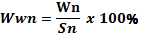 gdzie:Wwn – wskaźnik wykrywalności przestępstw motywowanych nienawiścią,Wn – liczba przestępstw wykrytych (łącznie z wykrytymi po podjęciu z umorzenia) motywowanych nienawiścią,Sn - liczba przestępstw stwierdzonych (powiększona o liczbę przestępstw wykrytych po podjęciu postępowań umorzonych         w roku ubiegłym lub w latach poprzednich) motywowanych nienawiścią. Sposób naliczania wartości oczekiwanej:Wartość oczekiwana naliczana jest odrębnie dla każdej KMP             i KPP.Wskaźnik wykrywalności  osiągnięty na dzień 31.12.2020 r. przez poszczególne garnizony Policji powinien osiągnąć wartość nie niższą niż wskaźnik wykrywalności przestępstw motywowanych nienawiścią z trzech ostatnich lat <iloraz sumy przestępstw wykrytych (łącznie z wykrytymi po podjęciu z umorzenia) motywowanych nienawiścią za ostatnie trzy lata do sumy przestępstw stwierdzonych (powiększonej o liczbę przestępstw wykrytych po podjęciu postępowań umorzonych) motywowanych nienawiścią z trzech ostatnich lat, wyrażony w procentach>.Źródło danych: Dane do obliczeń generowane na podstawie Systemu Analitycznego Bazy KSIP.Miernik 10Wydział Kryminalny KWP w BydgoszczyKomendanci Miejscyi Powiatowi Policjiwoj. kujawsko-pomorskiegoWzrost skuteczności działań Policji    w zwalczaniu przestępczości najbardziej uciążliwej społecznie1.  Zwiększanie skuteczności Policji w zapobieganiu przestępstwom        i wykroczeniom (polegających m.in. na dostosowaniu liczby policjantów pełniących służbę patrolowo-interwencyjną, dzielnicowych         i wywiadowczą do zidentyfikowanych potrzeb)1.	Bieżące monitorowanie systemów teleinformatycznych SESPol i SWD w zakresie wykorzystania policjantów OPI, komórek wywiadowczych                  i dzielnicowych w służbie patrolowej i obchodowej2.	Ograniczanie absencji subiektywnej policjantów OPI, komórek wywiadowczych                   i dzielnicowych, poprzez niekierowanie ich do realizacji innych czynności niż te, które związane są bezpośrednio ze służbą patrolową i obchodową3. Ograniczanie delegowania policjantów OPI i dzielnicowych4.	Angażowanie do służby patrolowej innych policjantów pionu prewencji5. Pozyskiwanie                z jednostek samorządu terytorialnego środków finansowych na realizację służb ponadnormatywnychLiczba bezwzględna policjantów służby prewencyjnej (bez RD) skierowanych do służby patrolowej i obchodowej danej jednostki organizacyjnej PolicjiSposób naliczania:Na poziom realizacji miernika będzie miała wpływ liczba skierowanych do służby patrolowej i obchodowej:policjantów patrolowych, patrolowo-interwencyjnych          i interwencyjnych,policjantów wywiadowców,policjantów dzielnicowych,policjantów innych służb prewencyjnych (bez RD),policjantów OPP i SPPP,policjantów w ramach tzw. „służb ponadnormatywnych”,policjantów słuchaczy odbywających szkolenie zawodowe podstawowe.Sposób naliczania wartości oczekiwanej:Wartość oczekiwana ustalana indywidualnie dla każdej KMP           i KPP na cały rok – skorygowana o zmiany etatowe wynikłe               z regulacji zarządzenia nr 88/11 KGP w sprawie naliczeń etatowych w Policji.Oczekiwaną dla danego garnizonu wartość miernika uzyskujemy mnożąc krajowy współczynnik liczby służb zewnętrznych na rok 2020  przez liczbę etatów policyjnych.Wo = E x K gdzie:Wo – wartość oczekiwanaE – etat garnizonu na dzień 1.01.2020 r.K – krajowy współczynnik liczby służb zewnętrznychŹródło danych:Dane generowane z systemu SESPol. Suma służb (formularz III/1, kolumna F wiersz: 1-patrolowi, patrolowo-interwencyjni         i interwencyjni, 2-wywiadowczych, 4-dzielnicowych, 5-OPP, 6-inni służba prewencyjna, 7-służby ponadnormatywne i 8-szkoła policyjna, plus kolumna P wiersz 1-patrolowi, patrolowo-interwencyjni i interwencyjni, 2-wywiadowczych i 4-dzielnicowych oraz w przypadku służb OPP, innej służby prewencyjnej, służb ponadnormatywnych i policjantów słuchaczy odbywających szkolenie zawodowe podstawowe dane                          z formularza III/9 pozycja 14 podzielona przez 8)Miernik 11Wydział Prewencji KWPw BydgoszczyKomendanci Miejscy                  i Powiatowi Policji woj. kujawsko-pomorskiegoWzrost skuteczności działań Policji    w zwalczaniu przestępczości najbardziej uciążliwej społecznie1.  Zwiększanie skuteczności Policji w zapobieganiu przestępstwom        i wykroczeniom (polegających m.in. na dostosowaniu liczby policjantów pełniących służbę patrolowo-interwencyjną, dzielnicowych         i wywiadowczą do zidentyfikowanych potrzeb)1.Prowadzenie działań       w zakresie bieżącego informowania kierowników jednostek organizacyjnych Policji na terenie woj. kujawsko-pomorskiego      o wyniku badań opinii publicznej dot. pracy policjantów pełniących służbę w pobliżu miejsca zamieszkania, w celu optymalizacji liczby sił policyjnych do pełnienia służby o charakterze interwencyjnym                 i obchodowym2. Organizacja badania opiniiOcena pracy policjantów pełniących służbę w pobliżu miejsca zamieszkaniaSposób naliczania:Na potrzeby obliczania miernika wykorzystuje się ocenę pracy policjantów określaną na podstawie badania opinii - Polskie Badanie Przestępczości,  pytanie: Jak ocenia Pan(i) pracę policjantów pełniących służbę w okolicy Pana(i) miejsca zamieszkania?” (odsetek wskazań na ocenę „raczej dobrą”                i „bardzo dobrą”). Sposób naliczania wartości oczekiwanej:Wartość oczekiwana naliczana jest odrębnie dla każdej KMP       i KPP. Wartości oczekiwane będą obliczane na podstawie średniej arytmetycznej  z trzech ostatnich edycji badań. Średni wynik dla Polski pozwoli na określenie trzech grup jednostek: tych, które znalazły się o 0,5 p.p. powyżej średniej krajowej    i będą miały za zadanie co najmniej utrzymać uzyskaną wartość,tych, które osiągnęły średnią krajową lub ich wynik oscyluje 0,5 p.p. wokół średniej i będą miały za zadanie zwiększenie wyniku o co najmniej 0,5 p.p.,tych, które znalazły się o 0,5 p.p. poniżej średniej krajowej    i będą miały za zadanie zwiększenie wyniku o co najmniej 1 p.p.Źródło danych: Badanie opinii - Polskie Badanie PrzestępczościMiernik 12Wydział Komunikacji SpołecznejKWPw Bydgoszczy (w zakresie swojej właściwości)Komendanci Miejscyi Powiatowi Policji woj. kujawsko-pomorskiegoWzrost skuteczności działań Policji    w zwalczaniu przestępczości najbardziej uciążliwej społecznie2.  Optymalne wykorzystanie sił     i środków będących w dyspozycji dyżurnego jednostki organizacyjnej Policji, zapewniających prawidłową obsługę zdarzeń1. Zapewnienie niezakłóconego  funkcjonowania stanowisk kierowania KMP/KPP jako warunku do właściwej, zgodnej z oczekiwaniami realizacji zadań w zakresie reakcji na wydarzenia, poprzez sprawdzanie przepływu informacji        o zdarzeniach                   w jednostkach Policji         i bieżący nadzór nad wpisami SWD2. Monitorowanie systemów informatycznych pod kątem jakości informacji, jej przebiegu i zarządzania w celu bieżącego przekazywania kierownikom jednostek Policji informacji               o potrzebie podjęcia niezwłocznych czynności skutkujących zapewnieniem prawidłowej i optymalnej reakcji na wydarzenie służby dyżurnej3.Analiza potrzeb szkoleniowych służb dyżurnych jednostek policji w celu organizacji szkoleń lokalnychCzas reakcji na zdarzenieSposób naliczania:Czas reakcji na zdarzenie dotyczy zdarzeń określanych jako PILNE, które wymagają natychmiastowej reakcji Policji,                   w przypadku wystąpienia co najmniej jednego z poniższych kryteriów:istnieje zagrożenie życia, zdrowia, mienia;zachodzi możliwość zatrzymania sprawcy na gorącym uczynku lub bezpośrednim pościgu;istniej konieczność zapobieżenia innym realnym zagrożeniom.Pod uwagę brany jest czas jaki upływa od momentu przyjęcia zgłoszenia o zdarzeniu, do chwili przybycia na miejsce policjantów i przekazania informacji dyspozytorowi                            o rozpoczęciu interwencji.Wyniki miernika oblicza się, sumując za dany okres czasy reakcji uzyskane podczas obsługi zdarzeń określonych jako PILNE oraz dzieląc tą wartość przez liczbę tych zdarzeń.W ramach wyliczania miernika nie uwzględnia się interwencji własnych.Wyjaśnienia pojęć:zdarzenie – zdarzenie zgodnie z definicją zawartą                         w zarządzeniu nr 1173 KGP z dnia 10 listopada 2004 r.,zgłoszenie o zdarzeniu – zgłoszenie o zdarzeniu zgodnie              z definicja zawartą w zarządzeniu nr 1173 KGP z dnia 10 listopada 2004 r.,moment przyjęcia informacji o zdarzeniu – moment zakończenia rozmowy z osobą przekazującą informację             o zdarzeniu, w którym jednocześnie nastąpić powinien moment zakończenia jego rejestracji w SWD Policji lub wpływu do systemu SWD Policji formatki zgłoszenia z CPR lub innej służby posiadającej system teleinformatyczny współpracujący z SWD Policji,chwila przybycia – pojawienie się pierwszego policjanta na miejscu zdarzenia, który zgłosi dyspozytorowi podjęcie czynności,interwencja – interwencja, o której mowa w art. 15 ust. 7c ustawy z dnia 6 kwietnia 1990 r. o Policji,interwencja własna – realizacja czynności służbowych związanych ze zdarzeniem, podjętych w wyniku własnych spostrzeżeń policjantów lub powzięcia przez nich informacji    o zdarzeniu bezpośrednio od osoby zgłaszającej,czas reakcji – czas liczony od momentu przyjęcia informacji   o zdarzeniu do chwili przybycia na miejsce,rozpoczęcie interwencji – podjęcie czynności służbowych na miejscu zdarzenia.Źródło danych:  Wyniki miernika pozyskiwane będą na podstawie danych zgromadzonych w SWD Policji. Pozostałe zdarzenia określane jako „Zdarzenia Zwykłe” będą na bieżąco monitorowane na szczeblu KMP i KPP.Miernik monitorowany MM4Sztab Policji KWP w BydgoszczyKomendanci Miejscyi Powiatowi Policji woj. kujawsko-pomorskiegoWzrost skuteczności działań Policji    w zwalczaniu przestępczości najbardziej uciążliwej społecznie3.  Aktywizacja działań Policji        w zwalczaniu tzw.  7 kategorii przestępstw1.Zintensyfikowanie rozpoznania i zwalczania przestępczości w 7 kategoriach przestępstw pospolitych poprzez doskonalenie form i metod pracy operacyjnej jednostek Policji woj. kujawsko-pomorskiego2.Systematyczna poprawa rozpoznania środowisk przestępczych poprzez rozbudowę sieci osobowych źródeł informacji oraz stosowanie wszelkich dostępnych form i metod pracy operacyjnej3.Współpraca i wymiana informacji z innymi wydziałami KWP oraz komórkami oganizacyjnymi Policji4.Nadzór nad prowadzonymi postępowaniami przygotowawczymi oraz prowadzonymi  formami pracy operacyjnej pod kątem realizacji czynności prowadzących do ustalenia sprawcówWskaźnik wykrywalności 7 wybranych rodzajów przestępstw pospolitychSposób naliczania:Miernik naliczany jest odrębnie dla każdej KMP i KPP według następującego wzoru:gdzie:Ww – wskaźnik wykrywalności 7 wybranych rodzajów przestępstw pospolitych,W – liczba przestępstw wykrytych (łącznie z wykrytymi po podjęciu z umorzenia) 7 wybranych rodzajów przestępstw pospolitych,S - liczba przestępstw stwierdzonych powiększona   o liczbę przestępstw wykrytych po podjęciu postępowań umorzonych    w roku ubiegłym lub w latach poprzednich w 7 wybranych rodzajach przestępstw pospolitych.Sposób naliczania wartości oczekiwanej:Wartość oczekiwana naliczana jest odrębnie dla każdej KMP            i KPP. Wskaźnik wykrywalności 7 wybranych rodzajów przestępstw pospolitych osiągnięty na dzień 31.12.2020 r. przez poszczególne garnizony Policji powinien osiągnąć wartość nie niższą niż wskaźnik wykrywalności w 7 wybranych rodzajach przestępstw pospolitych z trzech ostatnich lat <iloraz sumy przestępstw wykrytych (łącznie z wykrytymi po podjęciu            z umorzenia) za ostatnie trzy lata przez sumę przestępstw stwierdzonych (powiększoną o liczbę przestępstw wykrytych po podjęciu postępowań umorzonych w roku ubiegłym lub latach poprzednich) z trzech ostatnich lat, wyrażony w procentach>.Źródło danych: Dane do obliczeń generowane na podstawie Systemu Analitycznego Bazy KSIPMiernik 13Wydział Kryminalny KWP                 w BydgoszczyKomendanci Miejscyi Powiatowi Policji woj. kujawsko-pomorskiegoWzrost skuteczności działań Policji    w zwalczaniu przestępczości najbardziej uciążliwej społecznie4. Wzmocnienie współpracy służby prewencyjnej          i kryminalnej na rzecz procesu wykrywczego poprzez stałą wymianę informacji dotyczących aktualnych zagrożeń1.   Ścisła, bieżąca współpraca z pionem kryminalnym w celu uzyskiwania i wymiany informacji z zakresu służby kryminalnej, niezbędnych do  właściwej realizacji zadań przez policjantów pionu prewencji, a także przekazywanie pionowi kryminalnemu informacji uzyskanych w toku działań prewencyjnych2. Uczestniczenie w odprawie do służby policjanta służby kryminalnej, który zobowiązany jest do udzielenia niezbędnych informacji do realizacji działań zewnętrznych,      w tym dotyczących współpracy w celu wykrycia sprawców przestępstw i wykroczeń3. Wspólne wyznaczanie miejsc szczególnie zagrożonych przestępczością w celu skuteczniejszego dyslokowania                     i zadaniowania patroli do służby4.Współpraca przy rozpoznaniu środowisk pseudokibiców w celu zapobieżenia zdarzeń i agresywnych zachowań z ich udziałem podczas imprez sportowych i innych5. Organizacja badania opiniiOcena współpracy pomiędzy służbą prewencyjną                 a kryminalną dokonana przez policjantów tych służb oraz ocena aktywności przełożonych w tym obszarze Sposób naliczania:Na potrzeby obliczania miernika wykorzystuje się ocenę współpracy określaną na podstawie badania opinii - Satysfakcja z pracy policjantów i pracowników Policji, pytania: Jak Pan/i ocenia współpracę pomiędzy służbą prewencyjną a kryminalną? oraz Jak ocenia Pan/i aktywność przełożonych w zakresie działań podejmowanych na rzecz poprawy współpracy pomiędzy służbą prewencyjną a kryminalną?Sposób naliczania wartości oczekiwanej:Wartość oczekiwana naliczana odrębnie dla każdej jednostki. Źródłem danych służących do naliczenia progów satysfakcji są wyniki z trzech ostatnich edycji badania. Wyniki badania pozwolą na wyselekcjonowanie trzech grup jednostek: tych, które znalazły się o 0,5 p.p. powyżej średniej krajowej    i będą miały za zadanie co najmniej utrzymać uzyskaną wartość,tych, które osiągnęły średnią krajową lub ich wynik oscyluje 0,5 p.p. wokół średniej i będą miały za zadanie zwiększenie wyniku o co najmniej 0,5 p.p.,tych, które znalazły się o 0,5 p.p. poniżej średniej krajowej     i będą miały za zadanie zwiększenie wyniku o co najmniej    1 p.p.Źródło danych: Badanie opinii - Satysfakcja z pracy policjantów  i pracowników PolicjiMiernik 14Wydział Prewencji KWP w Bydgoszczy Wydział Kryminalny KWP w BydgoszczyWydział Komunikacji Społecznej KWP w Bydgoszczy(w zakresie swojej właściwości)Komendanci Miejscyi Powiatowi Policji ;woj. kujawsko-pomorskiegoWzrost skuteczności działań Policji    w zwalczaniu przestępczości najbardziej uciążliwej społecznie5.  Utrzymanie wysokiej skuteczności poszukiwań osób,   w szczególności osób zaginionych1. Sprawdzanie jakości sporządzanej dokumentacji                    i terminowości dot. poszukiwań osób zaginionych w ramach nadzoru instancyjnego2. Zadaniowanie policjantów pionu prewencji i pionu kryminalnego pod kątem realizacji spraw poszukiwawczych              w ramach tzw. zadań doraźnych3. Bieżące monitorowanie skuteczności                     i efektywności oraz koordynacja poszukiwań realizowanych                 w jednostkach organizacyjnych podległych                   KWP w Bydgoszczy4. Współpraca przy zaginięciach osób              I kategorii z Krajowym Centrum Poszukiwań Osób ZaginionychSkuteczność poszukiwań osób zaginionych Sposób naliczania:Miernik naliczany jest odrębnie dla każdej KMP i KPP według następującego wzoru: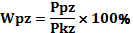 gdzie:Wpz - wskaźnik skuteczności poszukiwań osób zaginionych,Ppz - liczba poszukiwanych osób zaginionych przypadająca na dzień 1 stycznia 2020 roku,Pkz - liczba poszukiwanych osób zaginionych przypadająca na ostatni dzień okresu statystycznego tj. na dzień 31 grudnia 2020 r.Sposób naliczania wartości oczekiwanej:Próg satysfakcji miernika skuteczności poszukiwań osób zaginionych dla  KMP i KPP został ustalony na poziomie 100%. Osiągany w tym okresie wskaźnik skuteczności poszukiwań osób zaginionych równy lub wyższy niż 100% świadczy                                o właściwej efektywności działań poszukiwawczychŹródło danych: Dane do obliczeń generowane na podstawie Systemu Analitycznego Bazy KSIPMiernik 15Wydział Kryminalny KWP w BydgoszczyKomendanci Miejscyi Powiatowi Policji woj. kujawsko-pomorskiegoWzrost skuteczności działań Policji    w zwalczaniu przestępczości najbardziej uciążliwej społecznie5.  Utrzymanie wysokiej skuteczności poszukiwań osób,   w szczególności osób zaginionych1.Sprawdzanie jakości sporządzanej dokumentacji                    i terminowości dot. poszukiwań osób              w ramach nadzoru instancyjnego2.Zadaniowanie policjantów pionu prewencji pionu kryminalnego pod kątem realizacji spraw poszukiwawczych              w ramach tzw. zadań doraźnych3.Bieżące monitorowanie skuteczności i efektywności oraz koordynacja poszukiwań realizowanych w jednostkach organizacyjnych podległych KWPw Bydgoszczy 4.Prowadzenie rozpoznania zjawisk, osób i miejsc związanych z poszukiwaniami celowymiSkuteczność poszukiwań osób ukrywających się przed organami ścigania lub wymiaru sprawiedliwościSposób naliczania:Miernik naliczany jest odrębnie dla każdej KMP i KPP według następującego wzoru:Wp =   x 100%gdzie:Wp -  wskaźnik skuteczności poszukiwań,Pz   -  liczba zakończonych w danym okresie statystycznym poszukiwań osób ściganych na podstawie listów gończych,  Pw  -  liczba wszczętych w danym okresie statystycznym poszukiwań osób ściganych na podstawie listów gończych.Źródło danych: Dane do obliczeń generowane na podstawie Systemu Analitycznego Bazy KSIP Miernik monitorowany MM5Wydział Kryminalny KWP w BydgoszczyKomendanci Miejscyi Powiatowi Policji woj. kujawsko-pomorskiegoWzrost skuteczności działań Policji    w zwalczaniu przestępczości najbardziej uciążliwej społecznie6. Zwiększenie możliwości wykorzystania baz danych DNA i AFIS  poprzez  utworzenie stanowisk dostępowych do bazy danych DNA   w pracowniach genetyki sądowej  LK KWP/KSP, poprawę regulacji prawnych dot. wprowadzania danych do baz DNA i AFIS jak również podniesienia świadomości  funkcjonariuszy     z zakresu  wykorzystania informacji uzyskanych            z  krajowych           i zagranicznych baz DNA i AFIS1. Zwiększenie nacisku na ujawnianie i zabezpieczanie śladów biologicznych i daktyloskopijnych na miejscu zdarzenia w celu ich identyfikacji i/lub rejestracji2. W ramach nadzoru instancyjnegozwrócenie uwagi policjantów na potrzebę korzystania z danych znajdujących się w bazach DNA, AFIS3. Szkolenia dla policjantów wydziałów kryminalnych prowadzących postępowania procesowe w zakresie możliwości badawczych laboratoriów w obszarze badań genetycznych i daktyloskopijnych oraz wykorzystania baz danych AFIS i DNA4. Monitorowanie ilości wykonanych opinii genetycznych oraz liczby indywidualnych NN śladów uzyskanych z opinii genetycznych wykonach przez LK KWP/KSP, CLKP, w których uzyskano profile DNA NN śladów, spełniające kryteria rejestracji w bazie danych DNA5. Monitorowanie liczby indywidualnych profili DNA NN śladów, uzyskanych z opinii genetycznych, przesłanych do rejestracji w bazie DNAwartość oczekiwana miernika – 70 %(Dane, służące do monitorowania miernika w roku 2020 będą pochodziły z bazy danych DNA, CLKP oraz z pracowni genetycznych LK)6. Szkolenia dla techników kryminalistyki w zakresie technik zabezpieczania śladów, możliwości badawczych laboratoriów w obszarze badań genetycznych i daktyloskopijnych oraz wykorzystania baz danych AFIS i DNA7. Monitorowanie skuteczności zabezpieczania śladów daktyloskopijnych (liczba oględzin z zabezpieczonymi śladami daktyloskopijnymi)8. Monitorowanie ilości przesyłanych do LK wniosków AFISwartość oczekiwana miernika – 70 %(Źródłem danych będących podstawą do monitorowania miernika wykorzystania bazy AFIS w roku 2020 będą informacje przesyłane z KPP/KMP garnizonu kujawsko-pomorskiego przesyłane do LK KWP w Bydgoszczy)Wykorzystanie baz danych DNA i AFISSposób naliczania:Miernik naliczany jest odrębnie dla każdej KWP/KSP według następującego wzoru:                          Lr          Mr = ------------ x 100%                         Lsgdzie:Mr - miernik zleconych rejestracji NN śladów DNA w bazie danych DNA w stosunku do całkowitej ilości NN śladów uzyskanych z opinii genetycznych wykonanych przez LK KWP/ KSP, CLKPLr - liczba indywidualnych profili DNA NN śladów uzyskanych z opinii genetycznych, które zostały przesłane do rejestracji w bazie danych DNA w danym roku.Ls - całkowita liczba indywidualnych NN śladów uzyskanych z opinii genetycznych wykonanych przez LK KWP/ KSP, CLKP, spełniających kryteria rejestracji w bazie danych DNA Miernik naliczany jest odrębnie dla każdej KWP/KSP według następującego wzoru:                         La          Mp = ------------ x100%                         Lngdzie:Mp - miernik wykorzystania baz danych AFISLa - liczba wniosków AFIS w danym rokuLn -  liczba oględzin z zabezpieczonymi śladami daktyloskopijnymi w danym rokuSposób naliczania wartości oczekiwanej:Minimalna wartość  miernika Mr i Mp dla poszczególnych województw zostaje utrzymana na poziomie 70 %.Źródło danych: Baza Danych DNA:Dane, służące do obliczenia miernika w roku 2020 będą pochodziły z bazy danych DNA oraz z pracowni genetycznych LK: KSP, KWP Łódź, KWP Gdańsk, KWP Kraków. KWP Rzeszów, KWP Lublin, KWP Katowice, KWP Wrocław, KWP Szczecin, KWP Olsztyn, KWP Poznań i CLKP (liczba zarejestrowanych w bazie profili DNA NN śladów) oraz LK KWP/KSP i CLKP (całkowita liczba indywidualnych NN śladów uzyskanych z opinii genetycznych wykonach przez LK KWP/ KSP, CLKP).Baza AFIS:Źródłem danych będących podstawą do wyliczenia miernika wykorzystania bazy AFIS w roku 2020 będą informacje przesyłane z LK KWP/KSP do CLKP.Miernik 16Wydział Kryminalny KWP w BydgoszczyLaboratorium KryminalistyczneKWP w BydgoszczyKomendanci Miejscyi Powiatowi Policji woj. kujawsko-pomorskiegoWzrost skuteczności działań Policji    w zwalczaniu przestępczości najbardziej uciążliwej społecznie7.  Optymalizacja działań na rzecz zwalczania przestępczości "pseudokibiców"1.Objęcie zainteresowaniem operacyjnym zorganizowanych grup przestępczych związanych ze środowiskiem pseudokibiców 2.Wymiana informacji dot. środowisk pseudokibiców   z policjantami służby kryminalnej i prewencji     na terenie kraju. 3.Zapobieganie przestępstwom popełnianym przez członków zorganizowanych grup przestępczych wywodzących się ze środowiska pseudokibiców oraz rozpoznawanie              i eliminowanie czynników, które umożliwiłyby ich popełnianie4.Wykonywanie czynności operacyjno – rozpoznawczych w celu zapewnienia bezpieczeństwa                     i porządku publicznego     w związku z imprezami sportowymi, a także realizacja zadań w zakresie rozpoznania, zapobiegania i zwalczania przestępstw i wykroczeń związanych z imprezami sportowymi oraz gromadzenia                       i przetwarzania przez Policję informacji dotyczących bezpieczeństwa masowych imprez sportowych – poprzez prowadzenie form pracy operacyjnej przy wykorzystaniu dostępnych metod i środków pracy operacyjnej5.Pozyskiwanie informacji wyprzedzających o zamiarach działań grup kibiców, ewentualnych ustawkach, przewidywalnych trasach przemieszczania się oraz miejscach grupowania się przed wyjazdami na imprezy sportowe6.Udzielanie podległym jednostkom Policji wsparcia, z uwagi na niedostateczne możliwości realizacyjne  w działaniach prowadzących do wykrycia sprawców przestępstw trudnych do ustalenia z powodu znacznego stopnia skomplikowania działań operacyjnych, obejmujących swoim zasięgiem obszar kilku powiatów lub województw, a także gdy sytuacja wymaga współdziałaniaz innymi jednostkami7.Opracowywanie dla garnizonu kujawsko – pomorskiego wytycznych i poleceń Kierownictwa KWP w Bydgoszczy oraz Wydziału Kryminalnego KWP w Bydgoszczy związanych ze zwalczaniem przestępczości pseudokibiców8.Współpracaz instytucjami pozapolicyjnymi w zakresie uzyskiwania informacji o zjawiskach przestępczych oraz zmierzająca                       do poprawy stanu bezpieczeństwa9.Analizowanie zagrożeń dotyczących przestępstw kryminalnych popełnianych przez pseudokibiców oraz ukierunkowanie prowadzonych określonych przedsięwzięć operacyjnych i innych      w celu ograniczenia tego rodzaju przestępczości,               a także poprawy skuteczności działań wykrywczychSkuteczność zwalczania przestępczości osób wywodzących się ze środowisk pseudokibicówSposób dokumentowania - źródło: Ocena jakościowa KWP/KSP w zakresie prowadzonej pracy operacyjnej oraz efektów procesowych w zwalczaniu przestępczości pseudokibicówŹródło danych:Dane przekazywane z KMP i KPP zgodnie z wystandaryzowanym wzorem formularzaMiernik monitorowany MM6Wydział Kryminalny KWP                    w BydgoszczyKomendanci Miejscyi Powiatowi Policji woj. kujawsko-pomorskiegoDziałania Policji ukierunkowane na poprawę bezpieczeństwa w ruchu drogowym1. Zapewnienie optymalnej liczby policjantów RD pełniących bezpośrednio służbę na drogach1. Bieżący monitoring stanów etatowych w komórkach ruchu drogowego2. W przypadku absencji (np. długotrwałe zwolnienia lekarskiego) rozważyć możliwość delegowania policjantów z innych komórek organizacyjnych danej jednostki Policji, a także z OPP KWP w Bydgoszczy.3. Nadzór nad prawidłowością danych w systemie SESPol oraz informacji sprawozdawczej IS2Średniodobowa liczba służb policjantów ruchu drogowego kierowanych do służby na drodzeSposób naliczania:Iloraz danych z kolumny nr 10 ,, liczba równoważnych służb 8 godzinnych” wygenerowanych w postaci Informacji Sprawozdawczej IS-2 (wersja 2 w SESPol) oraz liczby dni występujących w danym okresie sprawozdawczym, uwzględniając wyłącznie dane zatwierdzone.Sposób naliczania wartości oczekiwanej:Wartością oczekiwaną na 2020 r. będzie utrzymanie średniej dobowej liczby służb policjantów ruchu drogowego kierowanychdo służby na drodze na terenie całego kraju, na poziomie nie mniejszym niż 4000. Bazą wyjściową do określenia minimalnej liczby służb policjantów ruchu drogowego kierowanych do służby na drodze w poszczególnych garnizonach będzie stan etatowy na dzień 1 stycznia 2020 r.Dla każdego garnizonu zostanie określona liczba policjantów ruchu drogowego stanowiąca 10% łącznego stanu etatowego garnizonu pomniejszonego o stan etatowy oddziałów prewencji oraz SPKP. Mnożąc tę liczbę przez jednolity wskaźnik procentowy (z wyłączeniem KSP; jego wielkość będzie uzależniona od stanu etatowego na 1 stycznia 2020 r.), zostanie określona minimalna liczba służb policjantów ruchu drogowego kierowanych do służby na drodze na obszarze garnizonu. Z uwagi na specyfikę realizowanych zadań, dla garnizonu stołecznego zostanie określona odrębna wartość liczbowa.Źródło danych:Dane gromadzone do monitorowania miernika będą generowane z systemu SESPol w postaci Informacji Sprawozdawczej IS-2.Miernik 17Wydział Ruchu Drogowego KWP w BydgoszczyKomendanci Miejscyi Powiatowi Policji woj. kujawsko-pomorskiegoDziałania Policji ukierunkowane na poprawę bezpieczeństwa w ruchu drogowym1. Zapewnienie optymalnej liczby policjantów RD pełniących bezpośrednio służbę na drogach1. W trakcie nadzoru instancyjnego oraz nadzoru nad prowadzonymi działaniami na drogach – praca nad wizerunkiem Policji poprzez kształtowanie właściwej postawy policjantów2. Udział w przedsięwzięciach medialnych ukierunkowanych na bezpieczeństwo w ruchu drogowym3. Organizacja badania opiniiOcena zaangażowania Policji   w zapewnienie bezpieczeństwa w ruchu drogowym Sposób naliczania:Na potrzeby obliczania miernika wykorzystuje się ocenę zaangażowania Policji określaną na podstawie badania opinii - Polskie Badanie Przestępczości, pytanie: Jak Pan(i) ocenia zaangażowanie niżej wymienionych organów/instytucji w pracę na rzecz zapewnienia bezpieczeństwa w ruchu drogowym (odsetek wskazań na  „raczej dobre” i „bardzo dobre” oceny Policji)? Jest to pytanie wieloitemowe, gdzie respondenci oceniają kilka podmiotów związanych z zapewnianiem bezpieczeństwa       w ruchu drogowym, m.in. Policję.Sposób naliczania wartości oczekiwanej:Wartość oczekiwana naliczana jest odrębnie dla każdej KMP i KPP. Wartości oczekiwane będą obliczane na podstawie średniej arytmetycznej z trzech ostatnich edycji badań. Średni wynik dla Polski pozwoli na określenie trzech grup jednostek: tych, które znalazły się o 0,5 p.p. powyżej średniej krajowej i będą miały za zadanie co najmniej utrzymać uzyskaną wartość,tych, które osiągnęły średnią krajową lub ich wynik oscyluje 0,5 p.p. wokół średniej i będą miały za zadanie zwiększenie wyniku o co najmniej 0,5 p.p.,tych, które znalazły się o 0,5 p.p. poniżej średniej krajowej i będą miały za zadanie zwiększenie wyniku o co najmniej 1 p.p.Źródło danych:Badanie opinii - Polskie Badanie PrzestępczościMiernik 18Wydział Ruchu Drogowego KWP w BydgoszczyWydział Komunikacji SpołecznejKWPw Bydgoszczy(w zakresie swojej właściwości)Działania Policji ukierunkowane na poprawę bezpieczeństwa w ruchu drogowym2. Zwiększenie bądź utrzymanie udziału policjantów RD      w ogólnopolskich działaniach kontrolno-prewencyjnych na rzecz poprawy bezpieczeństwa ruchu drogowego1. Nadzorowanie ograniczenia czynności nie związanych z bezpieczeństwem ruchu drogowego przez policjantów pełniących służbę bezpośrednio na drodze2. Bieżący monitoring wykorzystania policjantów w działaniach.3. Nadzór nad prawidłowością danych w SESPol, a także nad prawidłowością danych SEWIK.  Wskaźnik bezpieczeństwa  podczas ogólnopolskich działań kontrolno-prewencyjnych na rzecz poprawy bezpieczeństwa ruchu drogowego Sposób naliczania:Wskaźnik bezpieczeństwa  podczas ogólnopolskich działań kontrolno-prewencyjnych jest mierzony liczbą wypadków ogółem (podczas działań) w przeliczeniu na 1 dzień działań. Na potrzeby miernika uwzględnia się następujące działania: - Prędkość,- Kaskadowy pomiar prędkości,- Alkohol i narkotyki,- Truck & Bus,- Pasy,- Telefony,- NURD,- Bezpieczne Weekendy,-ZNICZ,-SMOG.Liczbę dni w których prowadzone są działania ustala się na podstawie „Planu działań kontrolno-prewencyjnych na rzecz bezpieczeństwa ruchu drogowego w 2020 r.” Miernik będzie monitorowany narastająco w cyklu kwartalnym.Liczbę wypadków ustala się na podstawie danych z bazy SEWiK w oparciu o dni/terminy prowadzonych działań.Sposób naliczania wartości oczekiwanej:Wskaźnik bezpieczeństwa w czasie prowadzonych działań powinien być niższy od wskaźnika bezpieczeństwa poza działaniami (określonego analogicznie)Źródło danych:System Ewidencji Wypadków i Kolizji (SEWiK),,,Plan działań kontrolno-prewencyjnych na rzecz bezpieczeństwa ruchu drogowego w 2020 r.” Miernik monitorowany MM7Wydział Ruchu Drogowego KWPw BydgoszczyKomendanci Miejscyi Powiatowi Policji woj. kujawsko-pomorskiegoOptymalizacja działań Policji na rzecz zapewnienia bezpieczeństwa imprez masowych1. Dążenie do standaryzacji przy realizacji zadań związanych            z zabezpieczeniem imprez masowych   w jednostkach organizacyjnych Policji, które nie posiadają wyodrębnionych komórek sztabowych1. Analiza zakresu obowiązków służbowych i stanów etatowych osób realizujących zadania służbowe w obszarze dotyczącym realizacji zabezpieczenia imprez masowychArkusz oceny jakościowej miernikaSposób dokumentowania - źródło:Arkusz oceny jakościowej miernika „Dążenie do standaryzacji przy realizacji zadań związanych z zabezpieczeniem imprez masowych w jednostkach organizacyjnych Policji, które nie posiadają wyodrębnionych komórek sztabowych”Źródło:Arkusz oceny jakościowej miernikaMiernik 19Sztab Policji KWPw BydgoszczyOptymalizacja działań Policji na rzecz zapewnienia bezpieczeństwa imprez masowych2. Wzmocnienie współpracy Policji    z podmiotami zewnętrznymi        w zakresie zapewnienia bezpieczeństwa imprez masowych1. Organizacja przez KMP/KPP spotkań z organizatorami imprez w celu wymiany informacji, zwłaszcza dotyczących wzajemnych oczekiwań podczas zabezpieczeń imprez czy informacji o ewentualnych zagrożeniach2. Analiza realizacji zadań przez jednostki organizacyjne Policji pod kątem wykonawstwa przez nie przedsięwzięć spoczywających na Policji, a wynikających z ustawy o bezpieczeństwie imprez masowych (m. in. współpraca z organizatorami imprez, ocena dokumentacji związanej z imprezami masowymi, itp.), celem wskazania kierownikom jednostek ewentualnych uchybień oraz optymalnych rozwiązań zaistniałych problemów3. Kontynuowanie spotkań w Kujawsko-Pomorskim Urzędzie Wojewódzkim, w ramach „zespołu interdyscyplinarnego”, na którym poruszane są kwestie bezpieczeństwa imprez masowych oraz wyznaczane przedsięwzięcia do realizacji przez organizatorów tych imprez4. Udział policjantów Sztabu Policji KWP w Bydgoszczy w sprawdzeniach jakości wykonawstwa zadań w podległych KMP/KPP, w zakresie zabezpieczeń imprez sportowych oraz współpracy w tym temacie z samorządami, organizatorami, klubami sportowymi, SOK, Strażą Gminną/miejską i innymi podmiotamiSprawozdanie dla KWP o charakterze jakościowymSposób dokumentowania - źródło:Sprawozdanie dla KWP o charakterze jakościowym, wykazujące konkretne efekty współpracy z podmiotami pozapolicyjnymi.Źródło:Sprawozdanie dla KWP o charakterze jakościowymMiernik 20Sztab Policji KWPw BydgoszczyKomendanci Miejscyi Powiatowi Policji woj. kujawsko-pomorskiegoPodniesienie jakości               i efektywności pracy Policji poprzez sukcesywne podwyższanie kompetencji zawodowych funkcjonariuszy i pracowników Policji1. Stworzenie możliwości do utrzymywania odpowiedniego poziomu sprawności fizycznej poprzez działania o charakterze organizacyjnym i logistycznym1. Dostosowanie czasu służby/pracy instruktorów wyszkolenia strzeleckiego i taktyki i techniki interwencji do potrzeb użytkowników siłowni i sali do ćwiczeń oraz strzelnicy, dbanie o należyte wyposażenie posiadanych obiektów2. Organizacja badania opinii  Poziom zadowolenia z warunków utrzymania odpowiedniego poziomu sprawności fizycznejSposób naliczania:Dane do miernika pochodzą z badania opinii - Satysfakcja z pracy policjantów i pracowników Policji, pytanie: „Jak ocenia Pan (i) niżej wymienione warunki pracy?”. Jest to pytanie wieloitemowe, gdzie respondenci oceniają kilka obszarów związanych z warunkami pracy.Na potrzeby obliczania miernika istotne są wskazania w obszarze: warunki utrzymania odpowiedniego poziomu sprawności fizycznej (oceny 3, 4 i 5, tj. wskazujące na zadowolenie).Sposób naliczania wartości oczekiwanej:Wartość oczekiwana naliczana odrębnie dla każdej KMP i KPP. Wartości oczekiwane będą obliczane na podstawie średniej arytmetycznej z trzech ostatnich edycji badania.Średni wynik dla Polski pozwoli na określenie trzech grup jednostek:tych, które znalazły się o 0,5 p.p. powyżej średniej krajowej i będą miały za zadanie co najmniej utrzymać uzyskaną wartość,tych, które osiągnęły średnią krajową lub ich wynik oscyluje 0,5 p.p. wokół średniej i będą miały za zadanie zwiększenie wyniku o co najmniej 0,5 p.p.,tych, które znalazły się o 0,5 p.p. poniżej średniej krajowej i będą miały za zadanie zwiększenie wyniku o co najmniej 1 p.p.Źródło danych:Badanie opinii - Satysfakcja z pracy policjantów i pracowników Policji Miernik 21Wydział Kadr i Szkolenia KWP w BydgoszczyWydział Komunikacji SpołecznejKWP w Bydgoszczy(w zakresie swojej właściwości)Podniesienie jakości               i efektywności pracy Policji poprzez sukcesywne podwyższanie kompetencji zawodowych funkcjonariuszy i pracowników Policji2. Podniesienie poziomu wiedzy policjantów, którzy pełnią służbę odpowiednio:         w komórkach organizacyjnych właściwych            w sprawach ruchu drogowego lub są przewidziani do jej pełnienia; na stanowisku dzielnicowego; dyżurnego             w jednostce organizacyjnej Policji1. Nadzór nad właściwym typowaniem funkcjonariuszy na kursy specjalistyczne dla policjantów ruchu drogowego, dzielnicowych, służby dyżurnej, a także nad przestrzeganiem terminów skierowań oraz limitów przydzielonych miejscWskaźnik wykorzystania miejsc szkoleniowych przez poszczególne komendy wojewódzkie Policji na kursach specjalistycznych dla policjantów ruchu drogowego, dzielnicowych, służby dyżurnejSposób naliczania:Liczba wykorzystanych miejsc szkoleniowych / ogólną liczbę przyznanych miejsc szkoleniowych na kurs specjalistyczny (wyrażona w %)Sposób naliczania wartości oczekiwanej:oczekuje się od poszczególnych KMP i KPP, żeby wskaźnik osiągnął wartość 100%.Źródło danych:Analiza wykorzystanych przez jednostki organizacyjne Policji miejsc na kursach specjalistycznych w jednostkach szkoleniowych Policji za poszczególne kwartały w danym roku (na podstawie kwartalnych informacji przekazanych przez jednostki szkoleniowe).Miernik 22Wydział Kadr i Szkolenia KWPw BydgoszczyDoskonalenie jakości zadań realizowanych przez policjantów        i pracowników Policji poprzez zapewnienie optymalnych warunków pełnienia służby/pracy1. Zmniejszenie uzależnienia realizacji zadań     w obszarze IT od firm zewnętrznych1. W związku z zakończeniem umowy utrzymaniowej z firmą COI z końcem roku 2019, aktualizacje jak i usterki realizowane będą poprzez doraźne zleceniaLiczba umów utrzymaniowych w obszarze IT, realizowanych przez firmy zewnętrzneSposób naliczania:Miernik naliczany jest odrębnie dla każdej KWP/KSP według następującego wzoru:                    Ls - Lu        M = -----------------   x 100%                       LsM – wskaźnik uzależnienia realizacji zadań w obszarze IT od firm zewnętrznych.Ls – liczba systemów (system - zespół współpracujących urządzeń teleinformatycznych lub telekomunikacyjnych wraz z oprogramowaniem zapewniający przechowywanie, przetwarzanie, wysyłanie i odbieranie danych).Lu – liczba zawartych umów utrzymaniowych (umowa utrzymaniowa – umowa zawarta z podmiotem zewnętrznym zapewniająca sprawność   i dostępność systemu).W przypadku definicji umowy utrzymaniowej przy wyliczaniu wartości miernika pod uwagę nie powinny być brane umowy:dotyczące dzierżawy infrastruktury teletechnicznej, pomieszczeń technicznych lub miejsca na maszt,dotyczące licencji na oprogramowanie do ochrony antywirusowej oraz licencji na serwisy bezpieczeństwa, na świadczenie usług telekomunikacyjnych w zakresie telefonii komórkowej oraz dostępu do publicznej sieci telefonicznej,z operatorami telekomunikacyjnymi na świadczenie usługi dostępu do Internetu,na budowę lub zakup systemu, w tym umów w ramach których przewidziany jest serwis gwarancyjny i serwisowy,na użyczenie sprzętu i dostępu do systemów w ramach realizacji projektów administracji publicznej lub współpracy międzynarodowej,na dostęp do systemów informacji prawnej np. Lex Omega, Lex Lege, Lexis Nexis itp.W przypadku definicji systemu proponuje się przyjęcie następujących założeń:jako system rozumiemy też systemy łączności cyfrowej oraz analogowej, systemy dyspozytorskie, systemy wspomagające pracę funkcjonariuszy i pracowników Policji 
(w tym zakresie administracyjnym, kadrowym, finansowym), systemy wideokonferencyjne i telekonferencyjne, systemy łączności telefaksowej, systemy niejawne, system pocztowy, systemy służące służbom łączności i informatyki do zarządzania i monitorowania pozostałymi systemami,do liczby systemów nie należy wliczać systemów utrzymywanych centralnie przez BŁiI KGP.Sposób naliczania wartości oczekiwanej:oczekuje się, aby miernik w 2020 roku uzyskał wartość 92%Źródło danych:Źródłem danych służących do obliczeń poziomu osiągnięcia oczekiwanego wskaźnika będą kwartalne sprawozdania z KWP/KSP zbierane na podstawie pisma wysłanego z ramienia BŁiI KGPMiernik 23Wydział Łącznościi Informatyki KWP w Bydgoszczy2. Poprawa warunków lokalowych i stanu technicznego pomieszczeń służbowychKMP Bydgoszcz - przebudowa                       i modernizacja wraz            z termomodernizacją budynku przy ul Chodkiewicza 32              w Bydgoszczy – kontynuacja zadaniaKWP w Bydgoszczy ul. Iławska 1 – modernizacja wraz z termomodernizacją budynków zaplecza technicznego – kontynuacja zadaniaKPP Inowrocław - przebudowa siedziby przy ul. Toruńska 15KP Toruń Rubinkowo - remont obiektuul. Dziewulskiego 1PP Osowa Góra - budowa nowej siedziby przy ul. Sardynkowej 5KPP Rypin – budowa nowej siedziby przy ul. SportowejKWP Bydgoszcz, ul. Iławska 1 - budowa hali magazynowej typu namiotowegoOcena działalności inwestycyjnej Sposób naliczania:Miernik naliczany jest odrębnie dla każdej KWP/KSP według następującego wzoru:a - liczba inwestycji zrealizowanych b - liczba inwestycji zaplanowanych W przypadku zadań inwestycyjnych  nie będących zadaniami jednorocznymi, zadanie  uwzględnione zostanie do obliczania wartości miernika jedynie w roku, w którym planowane jest osiągnięcie efektu.Sposób naliczania wartości oczekiwanej:wartość oczekiwana dla każdej jednostki określona zostanie po zatwierdzeniu ustawy budżetowej oraz planu inwestycyjnego Policji na 2020 rok.Źródło:Plan inwestycji i remontów na dany rok budżetowy oraz sprawozdanie z działalności inwestycyjno-remontowych, sporządzane ze względu na potrzebę monitorowania przez kierownictwo służbowe KGP poziomu realizacji planu.Miernik 24Wydział Inwestycjii RemontówKWP Bydgoszcz2. Poprawa warunków lokalowych i stanu technicznego pomieszczeń służbowychSposób realizacji zadania uzależniony jest od informacji na temat wysokości środków finansowych na realizację zadań remontowych w garnizonie kujawsko-pomorskimOcena działalności remontowej Sposób naliczania:Miernik naliczany jest odrębnie dla każdej KWP/KSP według następującego wzoru: a-liczba remontów zrealizowanych b- liczba remontów zaplanowanych Sposób naliczania wartości oczekiwanej:wartość oczekiwana dla każdej jednostki określona zostanie po zatwierdzeniu ustawy budżetowej oraz planu remontowego Policji na 2020 rok.Źródło:Plan inwestycji i remontów na dany rok budżetowy oraz Sprawozdanie z działalności inwestycyjno-remontowych, sporządzane ze względu na potrzebę monitorowania przez kierownictwo służbowe KGP poziomu realizacji planu.Miernik 25Wydział Inwestycji            i Remontów KWP                   w Bydgoszczy2. Poprawa warunków lokalowych i stanu technicznego pomieszczeń służbowych1. Realizacja zadania poprzez wyposażenie budowanych                       i remontowanych obiektów w sprzęt kwaterunkowo biurowy zgodnie                z przyjętym harmonogramem               i przyznanymi środkami finansowymi2. Organizacja badania opiniiPoziom zadowolenia z warunków lokalowych policjantów      i pracowników PolicjiSposób naliczania:Dane do miernika pochodzą z badania opinii - Satysfakcja z pracy policjantów i pracowników Policji, pytanie „Jak ocenia Pan (i) niżej wymienione warunki pracy?”. Jest to pytanie wieloitemowe, gdzie respondenci oceniają kilka obszarów związanych z warunkami pracy.Na potrzeby obliczania miernika istotne są wskazania na odpowiedź: warunki lokalowe (oceny 3, 4 i 5, tj. wskazujące na zadowolenie).Sposób naliczania wartości oczekiwanej:Wartość oczekiwana naliczana odrębnie dla każdej KWP/KSP. Wartości oczekiwane będą obliczane na podstawie średniej arytmetycznej z trzech ostatnich edycji badania. Średni wynik dla Polski pozwoli na określenie trzech grup jednostek:tych, które znalazły się o 0,5 p.p. powyżej średniej krajowej    i będą miały za zadanie co najmniej utrzymać uzyskaną wartość,tych, które osiągnęły średnią krajową lub ich wynik oscyluje 0,5 p.p. wokół średniej i będą miały za zadanie zwiększenie wyniku o co najmniej 0,5 p.p.,tych, które znalazły się o 0,5 p.p. poniżej średniej krajowej     i będą miały za zadanie zwiększenie wyniku o co najmniej     1 p.p.Źródło danych:Badanie opinii - Satysfakcja z pracy policjantów i pracowników PolicjiMiernik 26Wydział Zaopatrzenia KWP                 w Bydgoszczy  (w zakresie swojej właściwości)Wydział Komunikacji Społecznej KWP w Bydgoszczy(w zakresie swojej właściwości)2. Poprawa warunków lokalowych i stanu technicznego pomieszczeń służbowych1. Realizacja zakupów wyposażenia na podstawie złożonych zapotrzebowań przez jednostki organizacyjne Policji województwa kujawsko-pomorskiego w ramach przyznanych w 2020 roku środków finansowych2. Organizacja badania opiniiPoziom zadowolenia z wyposażenia stanowiska pracy policjantów i pracowników PolicjiSposób naliczania:Dane do miernika pochodzą z badania opinii - Satysfakcja               z pracy policjantów i pracowników Policji, pytanie „Jak ocenia Pan (i) niżej wymienione warunki pracy?”. Jest to pytanie wieloitemowe, gdzie respondenci oceniają kilka obszarów związanych z warunkami pracy. Na potrzeby obliczania miernika istotne są wskazania na odpowiedź: wyposażenie stanowiska pracy (oceny 3, 4 i 5, tj. wskazujące na zadowolenie).Sposób naliczania wartości oczekiwanej:Wartość oczekiwana naliczana odrębnie dla każdej KWP/KSP. Wartości oczekiwane będą obliczane na podstawie średniej arytmetycznej z trzech ostatnich edycji badania. Średni wynik dla Polski pozwoli na określenie trzech grup jednostek:tych, które znalazły się o 0,5 p.p. powyżej średniej krajowej    i będą miały za zadanie co najmniej utrzymać uzyskaną wartość,tych, które osiągnęły średnią krajową lub ich wynik oscyluje 0,5 p.p. wokół średniej i będą miały za zadanie zwiększenie wyniku o co najmniej 0,5 p.p.,tych, które znalazły się o 0,5 p.p. poniżej średniej krajowej     i będą miały za zadanie zwiększenie wyniku o co najmniej    1 p.p.Źródło danych:Badanie opinii - Satysfakcja z pracy policjantów i pracowników PolicjiMiernik 27Wydział Zaopatrzenia KWP                 w Bydgoszczy (w zakresie swojej właściwości)Wydział Komunikacji Społecznej KWP w Bydgoszczy (w zakresie swojej właściwości)3. Ujednolicenie wyposażenia bojowego jednostek kontrterrorystycz-nych (uzbrojenie, umundurowanie     i środki transportu)1. Sukcesywne uzupełnianie braków w wyposażeniu wynikające     z norm należności oraz bieżących potrzeb nie ujętych w normach należności.Realizacja zakupów na podstawie złożonych zapotrzebowań przez SPKP w Bydgoszczy2. Realizacja zakupów na podstawie złożonych zapotrzebowań przez SPKP w Bydgoszczy w ramach przyznanych w 2020 roku środków finansowychPoziom ujednolicenia wyposażenia bojowego jednostek kontrterrorystycznych  (uzbrojenie, umundurowanie            i środki transportu)Sposób dokumentowania – źródłoSprawozdanie o charakterze jakościowym identyfikujące potrzeby KWP w zakresie doposażenia lub wymiany sprzętu             i wyposażenia bojowego dla jednostek kontrterrorystycznych pod kątem jego ujednolicenia (uzbrojenie, wyposażenie specjalne w obszarze umundurowania i środki transportu).Dane pozyskiwane będą na podstawie informacji, podanych przez kierownictwo pododdziałów kontrterrorystycznych Policji, ze stanu realizacji zadania w danym roku sprawozdawczym                w formie zestawienia tabelarycznego uwzględniającego kategorie pozyskanego wyposażenia. Pod uwagę brana będzie ilość                    i rodzaj pozyskanego doposażenia w odniesieniu do stanu przed rozpoczęciem realizacji zadania. Jednocześnie pozyskana będzie informacja określająca potrzeby umożliwiające całkowitą realizację zadania.Źródło:Sprawozdanie o charakterze jakościowym Miernik 28SPKP w BydgoszczyWydział Zaopatrzenia KWP w Bydgoszczy(w zakresie swojej właściwości)4. Rozbudowa nowoczesnej infrastruktury dla sieci radiowych, radioliniowych          i teleinformatycznych1. Realizacja rozbudowy nowoczesnej infrastruktury dla sieci radiowych i teleinformatycznych możliwa będzie po uzyskaniu środków finansowych na tenże celPoziom rozbudowy nowoczesnej infrastruktury dla sieci radiowych i teleinformatycznychSposób dokumentowania – źródłoa) w zakresie infrastruktury sieci radiowych - miernik monitorowany (M): sumaryczna liczba analogowych sieci radiowych zmigrowanych do sieci cyfrowych oraz zmodernizowanych sieci cyfrowych, ocena stopnia cyfryzacji sieci radiowych – sprawozdanie,b) w zakresie infrastruktury sieci teleinformatycznych - miernik monitorowany (M): sumaryczna liczba wybudowanych lub zmodernizowanych sieci teleinformatycznych – sprawozdanie.Źródło:Sprawozdanie o charakterze jakościowym Miernik monitorowany MM8Wydział Łączności            i Informatyki KWP                   w BydgoszczyPriorytet/cel1ZadanieSposoby realizacji zadaniaMiernikMiernikMiernikJednostka 
lub komórka organizacyjna odpowiedzialnaza realizacjęJednostka 
lub komórka organizacyjna odpowiedzialnaza realizacjęPriorytet/cel1ZadanieSposoby realizacji zadaniaNazwa, sposób naliczania(w tym sposób naliczania wartości oczekiwanej)oraz źródło danych 2rodzaj: miernik, miernik monitorowany3, miernik lokalnylub miernik monitorowany  lokalnyPolepszenie jakości                 i efektywności pracy operacyjnej w zakresie zwalczania przestępczości korupcyjnejRealizacja działań  operacyjno – rozpoznawczych mających na celu podniesienie liczby wszczęć postępowań przygotowawczych w sprawach korupcyjnych        w oparciu o materiały operacyjne1. monitorowanie  pracy operacyjnej poprzez kwartalne  rozliczanie z efektywności pracy komórek realizujących zadania operacyjno -rozpoznawcze w zakresie ujawniania i zwalczania przestępczości korupcyjnej, za pomocą jednolitego systemu rozliczania  - sprawozdanie N-I/1, (Zarządzenie nr 3  Komendanta Głównego  Policji z dnia 6 lutego 2017 r.)2. zintensyfikowanie rozpoznania i zwalczania przestępczości korupcyjnej poprzez rozbudowę sieci OZI oraz stosowanie wszelkich dostępnych form i metod pracy operacyjnej 3. okresowa analiza prowadzonych spraw operacyjnych pod kątem potrzeb, możliwości             i celowości zastosowania kontroli operacyjnej          w trybie art. 19, 19a i 20 Ustawy o Policji4. bieżące monitorowanie  ilości postępowań przygotowawczych wszczętych na materiałach operacyjnych o przestępstwa korupcyjne5. monitorowanie                 i koordynowanie, a w razie konieczności kontrola,      w zakresie prowadzenia przez jednostki garnizonu kujawsko – pomorskiego pracy operacyjnej związanej z ujawnianiem     i zwalczaniem przestępczości korupcyjnej6. prowadzenie szkoleń lokalnych dla funkcjonariuszy prowadzących pracę operacyjno-rozpoznawczą  w zakresie ujawniania       i zwalczania przestępczości korupcyjnej oraz kierowanie na szkolenia organizowane na szczeblu centralnymWszczęcie określonej liczby postępowań przygotowawczych       o przestępstwa korupcyjne z   poprzedzeniem pracą operacyjną  służby kryminalnej (K)  przez jednostki garnizonu kujawsko – pomorskiego i Wydział dw. z Korupcją KWP w Bydgoszczy:KWP Bydg. Wydz. dw. z Kor. - 5KMP Bydgoszcz – 5KMP Toruń - 4KMP Włocławek - 4KMP Grudziądz – 3 KPP Inowrocław - 3KPP Brodnica – 2 KPP Świecie nad Wisłą - 2KPP Aleksandrów Kuj. - 1KPP Chełmno - 1KPP Golub-Dobrzyń - 1KPP Lipno - 1KPP Mogilno - 1KPP Nakło nad Notecią - 1KPP Radziejów - 1KPP Rypin - 1KPP Sępólno Krajeńskie - 1KPP Tuchola - 1KPP Wąbrzeźno - 1KPP Żnin - 1Źródło danych: KSIPMiernik 1Wydział dw.      z Korupcją KWP w Bydgoszczy Komendanci Miejscy              i Powiatowi Policji woj. kujawsko – pomorskiego.Wydział dw.      z Korupcją KWP w Bydgoszczy Komendanci Miejscy              i Powiatowi Policji woj. kujawsko – pomorskiego.Realizacja działań  operacyjno - rozpoznawczych oraz dochodzeniowo - śledczych mających na celu podniesienie liczby czynów stwierdzonych        w oparciu              o materiały operacyjne,           w zakończonych postępowaniach przygotowawczych  o przestępstwa korupcyjne1. Monitorowanie pracy operacyjnej poprzez kwartalne  rozliczanie        z efektywności pracy komórek realizujących zadania operacyjno -rozpoznawcze w zakresie ujawniania i zwalczania przestępczości korupcyjnej, za pomocą jednolitego systemu rozliczania  - sprawozdanie N-I/1, (Zarządzenie nr 3  Komendanta Głównego  Policji z dnia 6 lutego 2017 r.)2. Zintensyfikowanie rozpoznania i zwalczania przestępczości korupcyjnej poprzez rozbudowę sieci OZI oraz stosowanie wszelkich dostępnych form i metod pracy operacyjnej 3. Okresowa analiza prowadzonych spraw operacyjnych pod kątem potrzeb, możliwości            i celowości zastosowania kontroli operacyjnej          w trybie art. 19, 19a i 20 Ustawy o Policji4. Bieżące monitorowanie  ilości czynów stwierdzonych                   w zakończonych postępowaniach przygotowawczych wszczętych na materiałach operacyjnych                     o przestępstwa korupcyjne5. Monitorowanie                 i koordynowanie, a w razie konieczności kontrola,      w zakresie prowadzenia przez jednostki garnizonu kujawsko – pomorskiego pracy operacyjnej związanej z ujawnianiem     i zwalczaniem przestępczości korupcyjnej6. Prowadzenie szkoleń lokalnych dla funkcjonariuszy prowadzących pracę operacyjno-rozpoznawczą  w zakresie ujawniania       i zwalczania przestępczości korupcyjnej oraz kierowanie na szkolenia organizowane na szczeblu centralnymUzyskanie określonej liczby  czynów stwierdzonych, na materiałach operacyjnych służby kryminalnej (K)                       w zakończonych postępowaniach przygotowawczych                  o przestępstwa korupcyjne, przez jednostki garnizonu kujawsko – pomorskiego i Wydział dw. z Korupcją KWP w Bydgoszczy:KWP Bydg. Wydz. dw. z Kor. - 25KMP Bydgoszcz – 15KMP Toruń - 12KMP Włocławek - 12KMP Grudziądz – 8 KPP Inowrocław - 8KPP Brodnica – 2 KPP Świecie nad Wisłą – 2KPP Chełmno - 2KPP Golub-Dobrzyń - 2KPP Rypin - 2KPP Tuchola - 2KPP Wąbrzeźno - 2KPP Żnin - 2KPP Aleksandrów Kuj. - 1KPP Lipno - 1KPP Mogilno - 1KPP Nakło nad Notecią - 1KPP Radziejów - 1KPP Sępólno Krajeńskie - 1Źródło danych: KSIPMiernik 2Wydział dw.      z Korupcją KWP w Bydgoszczy Komendanci Miejscy i Powiatowi Policji woj. kujawsko – pomorskiego.Wydział dw.      z Korupcją KWP w Bydgoszczy Komendanci Miejscy i Powiatowi Policji woj. kujawsko – pomorskiego.Zwiększenie efektywności pracy operacyjno- rozpoznawczej        w zakresie przestępstw gospodarczychPolepszenie jakości i efektywności pracy operacyjnej   w zakresie zwalczania przestępczości gospodarczej1. Systematyczna analiza ilości wszczętych na podstawie pracy operacyjnej postępowań przygotowawczych            o przestępstwa gospodarcze.Systematyczne rozliczanie z efektywności pracy funkcjonariuszy realizujących zadania operacyjno – rozpoznawcze2. Wzmożenie stosowania metod pracy operacyjnej.Zaktywizowanie współpracy z osobowymi środkami pracy operacyjnej.Zintensyfikowanie nadzoru funkcjonalnego i ogólnego nad pracą operacyjną       o przestępstwa gospodarczeWszczęcia postępowań przygotowawczych na materiałach operacyjnych o przestępstwa gospodarcze Sposób naliczania:Po – wskaźnik efektywności            opgPo = ------- x 100%           wpgopg – ilość wszczętych  postępowań przygotowawczych na materiałach operacyjnych o przestępstwa gospodarcze wpg – ilość wszystkich wszczętych postępowań przygotowawczych     o przestępstwa gospodarczeOsiągnięcie wartości oczekiwanej wyznaczonej na poziomie:A/ 18 % dla jednostek:- KMP Bydgoszcz- KMP Toruń- KMP Włocławek- KPP InowrocławB/ 21 % dla  jednostek:- KMP Grudziądz- KPP Lipno- KPP Brodnica- KPP Nakło- KPP Żnin- KPP ŚwiecieŹródło danych: KSIPMiernik 3Wydział dw.        z Przestępczością Gospodarcza  KWP w BydgoszczyKomendanci Miejscy 
i Powiatowi Policji
woj. kujawsko-pomorskiego Wydział dw.        z Przestępczością Gospodarcza  KWP w BydgoszczyKomendanci Miejscy 
i Powiatowi Policji
woj. kujawsko-pomorskiego 